UST PLAN REVIEW FORM INSTALLATION or MODIFICATION ARIZONA DEPARTMENT OF ENVIRONMENTAL QUALITY1110 West Washington Street, Phoenix, Arizona 85007(602) 771-4273  ·  USTPlanReview@azdeq.govUST PLAN REVIEW FORM INSTALLATION or MODIFICATION ARIZONA DEPARTMENT OF ENVIRONMENTAL QUALITY1110 West Washington Street, Phoenix, Arizona 85007(602) 771-4273  ·  USTPlanReview@azdeq.govUST PLAN REVIEW FORM INSTALLATION or MODIFICATION ARIZONA DEPARTMENT OF ENVIRONMENTAL QUALITY1110 West Washington Street, Phoenix, Arizona 85007(602) 771-4273  ·  USTPlanReview@azdeq.govUST PLAN REVIEW FORM INSTALLATION or MODIFICATION ARIZONA DEPARTMENT OF ENVIRONMENTAL QUALITY1110 West Washington Street, Phoenix, Arizona 85007(602) 771-4273  ·  USTPlanReview@azdeq.govUST PLAN REVIEW FORM INSTALLATION or MODIFICATION ARIZONA DEPARTMENT OF ENVIRONMENTAL QUALITY1110 West Washington Street, Phoenix, Arizona 85007(602) 771-4273  ·  USTPlanReview@azdeq.govUST PLAN REVIEW FORM INSTALLATION or MODIFICATION ARIZONA DEPARTMENT OF ENVIRONMENTAL QUALITY1110 West Washington Street, Phoenix, Arizona 85007(602) 771-4273  ·  USTPlanReview@azdeq.govUST PLAN REVIEW FORM INSTALLATION or MODIFICATION ARIZONA DEPARTMENT OF ENVIRONMENTAL QUALITY1110 West Washington Street, Phoenix, Arizona 85007(602) 771-4273  ·  USTPlanReview@azdeq.govUST PLAN REVIEW FORM INSTALLATION or MODIFICATION ARIZONA DEPARTMENT OF ENVIRONMENTAL QUALITY1110 West Washington Street, Phoenix, Arizona 85007(602) 771-4273  ·  USTPlanReview@azdeq.govUST PLAN REVIEW FORM INSTALLATION or MODIFICATION ARIZONA DEPARTMENT OF ENVIRONMENTAL QUALITY1110 West Washington Street, Phoenix, Arizona 85007(602) 771-4273  ·  USTPlanReview@azdeq.govUST PLAN REVIEW FORM INSTALLATION or MODIFICATION ARIZONA DEPARTMENT OF ENVIRONMENTAL QUALITY1110 West Washington Street, Phoenix, Arizona 85007(602) 771-4273  ·  USTPlanReview@azdeq.govUST PLAN REVIEW FORM INSTALLATION or MODIFICATION ARIZONA DEPARTMENT OF ENVIRONMENTAL QUALITY1110 West Washington Street, Phoenix, Arizona 85007(602) 771-4273  ·  USTPlanReview@azdeq.govUST PLAN REVIEW FORM INSTALLATION or MODIFICATION ARIZONA DEPARTMENT OF ENVIRONMENTAL QUALITY1110 West Washington Street, Phoenix, Arizona 85007(602) 771-4273  ·  USTPlanReview@azdeq.govUST PLAN REVIEW FORM INSTALLATION or MODIFICATION ARIZONA DEPARTMENT OF ENVIRONMENTAL QUALITY1110 West Washington Street, Phoenix, Arizona 85007(602) 771-4273  ·  USTPlanReview@azdeq.govUST PLAN REVIEW FORM INSTALLATION or MODIFICATION ARIZONA DEPARTMENT OF ENVIRONMENTAL QUALITY1110 West Washington Street, Phoenix, Arizona 85007(602) 771-4273  ·  USTPlanReview@azdeq.govUST PLAN REVIEW FORM INSTALLATION or MODIFICATION ARIZONA DEPARTMENT OF ENVIRONMENTAL QUALITY1110 West Washington Street, Phoenix, Arizona 85007(602) 771-4273  ·  USTPlanReview@azdeq.govUST PLAN REVIEW FORM INSTALLATION or MODIFICATION ARIZONA DEPARTMENT OF ENVIRONMENTAL QUALITY1110 West Washington Street, Phoenix, Arizona 85007(602) 771-4273  ·  USTPlanReview@azdeq.govUST PLAN REVIEW FORM INSTALLATION or MODIFICATION ARIZONA DEPARTMENT OF ENVIRONMENTAL QUALITY1110 West Washington Street, Phoenix, Arizona 85007(602) 771-4273  ·  USTPlanReview@azdeq.govUST PLAN REVIEW FORM INSTALLATION or MODIFICATION ARIZONA DEPARTMENT OF ENVIRONMENTAL QUALITY1110 West Washington Street, Phoenix, Arizona 85007(602) 771-4273  ·  USTPlanReview@azdeq.govUST PLAN REVIEW FORM INSTALLATION or MODIFICATION ARIZONA DEPARTMENT OF ENVIRONMENTAL QUALITY1110 West Washington Street, Phoenix, Arizona 85007(602) 771-4273  ·  USTPlanReview@azdeq.govUST PLAN REVIEW FORM INSTALLATION or MODIFICATION ARIZONA DEPARTMENT OF ENVIRONMENTAL QUALITY1110 West Washington Street, Phoenix, Arizona 85007(602) 771-4273  ·  USTPlanReview@azdeq.govUST PLAN REVIEW FORM INSTALLATION or MODIFICATION ARIZONA DEPARTMENT OF ENVIRONMENTAL QUALITY1110 West Washington Street, Phoenix, Arizona 85007(602) 771-4273  ·  USTPlanReview@azdeq.govUST PLAN REVIEW FORM INSTALLATION or MODIFICATION ARIZONA DEPARTMENT OF ENVIRONMENTAL QUALITY1110 West Washington Street, Phoenix, Arizona 85007(602) 771-4273  ·  USTPlanReview@azdeq.govUST PLAN REVIEW FORM INSTALLATION or MODIFICATION ARIZONA DEPARTMENT OF ENVIRONMENTAL QUALITY1110 West Washington Street, Phoenix, Arizona 85007(602) 771-4273  ·  USTPlanReview@azdeq.govUST PLAN REVIEW FORM INSTALLATION or MODIFICATION ARIZONA DEPARTMENT OF ENVIRONMENTAL QUALITY1110 West Washington Street, Phoenix, Arizona 85007(602) 771-4273  ·  USTPlanReview@azdeq.govUST PLAN REVIEW FORM INSTALLATION or MODIFICATION ARIZONA DEPARTMENT OF ENVIRONMENTAL QUALITY1110 West Washington Street, Phoenix, Arizona 85007(602) 771-4273  ·  USTPlanReview@azdeq.govUST PLAN REVIEW FORM INSTALLATION or MODIFICATION ARIZONA DEPARTMENT OF ENVIRONMENTAL QUALITY1110 West Washington Street, Phoenix, Arizona 85007(602) 771-4273  ·  USTPlanReview@azdeq.govUST PLAN REVIEW FORM INSTALLATION or MODIFICATION ARIZONA DEPARTMENT OF ENVIRONMENTAL QUALITY1110 West Washington Street, Phoenix, Arizona 85007(602) 771-4273  ·  USTPlanReview@azdeq.govUST PLAN REVIEW FORM INSTALLATION or MODIFICATION ARIZONA DEPARTMENT OF ENVIRONMENTAL QUALITY1110 West Washington Street, Phoenix, Arizona 85007(602) 771-4273  ·  USTPlanReview@azdeq.govUST PLAN REVIEW FORM INSTALLATION or MODIFICATION ARIZONA DEPARTMENT OF ENVIRONMENTAL QUALITY1110 West Washington Street, Phoenix, Arizona 85007(602) 771-4273  ·  USTPlanReview@azdeq.govUST PLAN REVIEW FORM INSTALLATION or MODIFICATION ARIZONA DEPARTMENT OF ENVIRONMENTAL QUALITY1110 West Washington Street, Phoenix, Arizona 85007(602) 771-4273  ·  USTPlanReview@azdeq.govUST PLAN REVIEW FORM INSTALLATION or MODIFICATION ARIZONA DEPARTMENT OF ENVIRONMENTAL QUALITY1110 West Washington Street, Phoenix, Arizona 85007(602) 771-4273  ·  USTPlanReview@azdeq.govUST PLAN REVIEW FORM INSTALLATION or MODIFICATION ARIZONA DEPARTMENT OF ENVIRONMENTAL QUALITY1110 West Washington Street, Phoenix, Arizona 85007(602) 771-4273  ·  USTPlanReview@azdeq.govUST PLAN REVIEW FORM INSTALLATION or MODIFICATION ARIZONA DEPARTMENT OF ENVIRONMENTAL QUALITY1110 West Washington Street, Phoenix, Arizona 85007(602) 771-4273  ·  USTPlanReview@azdeq.govUST PLAN REVIEW FORM INSTALLATION or MODIFICATION ARIZONA DEPARTMENT OF ENVIRONMENTAL QUALITY1110 West Washington Street, Phoenix, Arizona 85007(602) 771-4273  ·  USTPlanReview@azdeq.govUST PLAN REVIEW FORM INSTALLATION or MODIFICATION ARIZONA DEPARTMENT OF ENVIRONMENTAL QUALITY1110 West Washington Street, Phoenix, Arizona 85007(602) 771-4273  ·  USTPlanReview@azdeq.govUST PLAN REVIEW FORM INSTALLATION or MODIFICATION ARIZONA DEPARTMENT OF ENVIRONMENTAL QUALITY1110 West Washington Street, Phoenix, Arizona 85007(602) 771-4273  ·  USTPlanReview@azdeq.govNew UST Installation  New UST Installation  New UST Installation  New UST Installation  New UST Installation  New UST Installation  New UST Installation  New UST Installation  New UST Installation  New UST Installation  New UST Installation  New UST Installation  New UST Installation  New UST Installation  New UST Installation  New UST Installation  Tank and/or Piping Modification  Tank and/or Piping Modification  Tank and/or Piping Modification  Tank and/or Piping Modification  Tank and/or Piping Modification  Tank and/or Piping Modification  Tank and/or Piping Modification  Tank and/or Piping Modification  Tank and/or Piping Modification  Tank and/or Piping Modification  Tank and/or Piping Modification  Tank and/or Piping Modification  Tank and/or Piping Modification  Tank and/or Piping Modification  Tank and/or Piping Modification  Tank and/or Piping Modification  Tank and/or Piping Modification  Tank and/or Piping Modification  Dispenser Modification  Dispenser Modification  Dispenser Modification  Dispenser Modification  Dispenser Modification  Dispenser Modification  Dispenser Modification  Dispenser Modification  Dispenser Modification  Dispenser Modification  Dispenser Modification  Dispenser Modification  Dispenser Modification  Dispenser Modification  Dispenser Modification  Dispenser Modification  Estimated Pre-Burial Inspection Date:Estimated Pre-Burial Inspection Date:Estimated Pre-Burial Inspection Date:Estimated Pre-Burial Inspection Date:Estimated Pre-Burial Inspection Date:Estimated Pre-Burial Inspection Date:Estimated Pre-Burial Inspection Date:Estimated Pre-Burial Inspection Date:Estimated Pre-Burial Inspection Date:Estimated Pre-Burial Inspection Date:Estimated Pre-Burial Inspection Date:Estimated Pre-Burial Inspection Date:Estimated Pre-Burial Inspection Date:FIRE DEPARTMENT / BUILDING AUTHORITY NOTIFICATIONYou may be required to obtain permits from local fire and building authorities in accordance with local fire code and building ordinances. Please indicate the local jurisdictions contacted and the date contact was made. FIRE DEPARTMENT / BUILDING AUTHORITY NOTIFICATIONYou may be required to obtain permits from local fire and building authorities in accordance with local fire code and building ordinances. Please indicate the local jurisdictions contacted and the date contact was made. FIRE DEPARTMENT / BUILDING AUTHORITY NOTIFICATIONYou may be required to obtain permits from local fire and building authorities in accordance with local fire code and building ordinances. Please indicate the local jurisdictions contacted and the date contact was made. FIRE DEPARTMENT / BUILDING AUTHORITY NOTIFICATIONYou may be required to obtain permits from local fire and building authorities in accordance with local fire code and building ordinances. Please indicate the local jurisdictions contacted and the date contact was made. FIRE DEPARTMENT / BUILDING AUTHORITY NOTIFICATIONYou may be required to obtain permits from local fire and building authorities in accordance with local fire code and building ordinances. Please indicate the local jurisdictions contacted and the date contact was made. FIRE DEPARTMENT / BUILDING AUTHORITY NOTIFICATIONYou may be required to obtain permits from local fire and building authorities in accordance with local fire code and building ordinances. Please indicate the local jurisdictions contacted and the date contact was made. FIRE DEPARTMENT / BUILDING AUTHORITY NOTIFICATIONYou may be required to obtain permits from local fire and building authorities in accordance with local fire code and building ordinances. Please indicate the local jurisdictions contacted and the date contact was made. FIRE DEPARTMENT / BUILDING AUTHORITY NOTIFICATIONYou may be required to obtain permits from local fire and building authorities in accordance with local fire code and building ordinances. Please indicate the local jurisdictions contacted and the date contact was made. FIRE DEPARTMENT / BUILDING AUTHORITY NOTIFICATIONYou may be required to obtain permits from local fire and building authorities in accordance with local fire code and building ordinances. Please indicate the local jurisdictions contacted and the date contact was made. FIRE DEPARTMENT / BUILDING AUTHORITY NOTIFICATIONYou may be required to obtain permits from local fire and building authorities in accordance with local fire code and building ordinances. Please indicate the local jurisdictions contacted and the date contact was made. FIRE DEPARTMENT / BUILDING AUTHORITY NOTIFICATIONYou may be required to obtain permits from local fire and building authorities in accordance with local fire code and building ordinances. Please indicate the local jurisdictions contacted and the date contact was made. FIRE DEPARTMENT / BUILDING AUTHORITY NOTIFICATIONYou may be required to obtain permits from local fire and building authorities in accordance with local fire code and building ordinances. Please indicate the local jurisdictions contacted and the date contact was made. FIRE DEPARTMENT / BUILDING AUTHORITY NOTIFICATIONYou may be required to obtain permits from local fire and building authorities in accordance with local fire code and building ordinances. Please indicate the local jurisdictions contacted and the date contact was made. FIRE DEPARTMENT / BUILDING AUTHORITY NOTIFICATIONYou may be required to obtain permits from local fire and building authorities in accordance with local fire code and building ordinances. Please indicate the local jurisdictions contacted and the date contact was made. FIRE DEPARTMENT / BUILDING AUTHORITY NOTIFICATIONYou may be required to obtain permits from local fire and building authorities in accordance with local fire code and building ordinances. Please indicate the local jurisdictions contacted and the date contact was made. FIRE DEPARTMENT / BUILDING AUTHORITY NOTIFICATIONYou may be required to obtain permits from local fire and building authorities in accordance with local fire code and building ordinances. Please indicate the local jurisdictions contacted and the date contact was made. FIRE DEPARTMENT / BUILDING AUTHORITY NOTIFICATIONYou may be required to obtain permits from local fire and building authorities in accordance with local fire code and building ordinances. Please indicate the local jurisdictions contacted and the date contact was made. FIRE DEPARTMENT / BUILDING AUTHORITY NOTIFICATIONYou may be required to obtain permits from local fire and building authorities in accordance with local fire code and building ordinances. Please indicate the local jurisdictions contacted and the date contact was made. FIRE DEPARTMENT / BUILDING AUTHORITY NOTIFICATIONYou may be required to obtain permits from local fire and building authorities in accordance with local fire code and building ordinances. Please indicate the local jurisdictions contacted and the date contact was made. FIRE DEPARTMENT / BUILDING AUTHORITY NOTIFICATIONYou may be required to obtain permits from local fire and building authorities in accordance with local fire code and building ordinances. Please indicate the local jurisdictions contacted and the date contact was made. FIRE DEPARTMENT / BUILDING AUTHORITY NOTIFICATIONYou may be required to obtain permits from local fire and building authorities in accordance with local fire code and building ordinances. Please indicate the local jurisdictions contacted and the date contact was made. FIRE DEPARTMENT / BUILDING AUTHORITY NOTIFICATIONYou may be required to obtain permits from local fire and building authorities in accordance with local fire code and building ordinances. Please indicate the local jurisdictions contacted and the date contact was made. FIRE DEPARTMENT / BUILDING AUTHORITY NOTIFICATIONYou may be required to obtain permits from local fire and building authorities in accordance with local fire code and building ordinances. Please indicate the local jurisdictions contacted and the date contact was made. FIRE DEPARTMENT / BUILDING AUTHORITY NOTIFICATIONYou may be required to obtain permits from local fire and building authorities in accordance with local fire code and building ordinances. Please indicate the local jurisdictions contacted and the date contact was made. FIRE DEPARTMENT / BUILDING AUTHORITY NOTIFICATIONYou may be required to obtain permits from local fire and building authorities in accordance with local fire code and building ordinances. Please indicate the local jurisdictions contacted and the date contact was made. FIRE DEPARTMENT / BUILDING AUTHORITY NOTIFICATIONYou may be required to obtain permits from local fire and building authorities in accordance with local fire code and building ordinances. Please indicate the local jurisdictions contacted and the date contact was made. FIRE DEPARTMENT / BUILDING AUTHORITY NOTIFICATIONYou may be required to obtain permits from local fire and building authorities in accordance with local fire code and building ordinances. Please indicate the local jurisdictions contacted and the date contact was made. FIRE DEPARTMENT / BUILDING AUTHORITY NOTIFICATIONYou may be required to obtain permits from local fire and building authorities in accordance with local fire code and building ordinances. Please indicate the local jurisdictions contacted and the date contact was made. FIRE DEPARTMENT / BUILDING AUTHORITY NOTIFICATIONYou may be required to obtain permits from local fire and building authorities in accordance with local fire code and building ordinances. Please indicate the local jurisdictions contacted and the date contact was made. FIRE DEPARTMENT / BUILDING AUTHORITY NOTIFICATIONYou may be required to obtain permits from local fire and building authorities in accordance with local fire code and building ordinances. Please indicate the local jurisdictions contacted and the date contact was made. FIRE DEPARTMENT / BUILDING AUTHORITY NOTIFICATIONYou may be required to obtain permits from local fire and building authorities in accordance with local fire code and building ordinances. Please indicate the local jurisdictions contacted and the date contact was made. FIRE DEPARTMENT / BUILDING AUTHORITY NOTIFICATIONYou may be required to obtain permits from local fire and building authorities in accordance with local fire code and building ordinances. Please indicate the local jurisdictions contacted and the date contact was made. FIRE DEPARTMENT / BUILDING AUTHORITY NOTIFICATIONYou may be required to obtain permits from local fire and building authorities in accordance with local fire code and building ordinances. Please indicate the local jurisdictions contacted and the date contact was made. FIRE DEPARTMENT / BUILDING AUTHORITY NOTIFICATIONYou may be required to obtain permits from local fire and building authorities in accordance with local fire code and building ordinances. Please indicate the local jurisdictions contacted and the date contact was made. FIRE DEPARTMENT / BUILDING AUTHORITY NOTIFICATIONYou may be required to obtain permits from local fire and building authorities in accordance with local fire code and building ordinances. Please indicate the local jurisdictions contacted and the date contact was made. FIRE DEPARTMENT / BUILDING AUTHORITY NOTIFICATIONYou may be required to obtain permits from local fire and building authorities in accordance with local fire code and building ordinances. Please indicate the local jurisdictions contacted and the date contact was made. FIRE DEPARTMENT / BUILDING AUTHORITY NOTIFICATIONYou may be required to obtain permits from local fire and building authorities in accordance with local fire code and building ordinances. Please indicate the local jurisdictions contacted and the date contact was made. FIRE DEPARTMENT / BUILDING AUTHORITY NOTIFICATIONYou may be required to obtain permits from local fire and building authorities in accordance with local fire code and building ordinances. Please indicate the local jurisdictions contacted and the date contact was made. FIRE DEPARTMENT / BUILDING AUTHORITY NOTIFICATIONYou may be required to obtain permits from local fire and building authorities in accordance with local fire code and building ordinances. Please indicate the local jurisdictions contacted and the date contact was made. FIRE DEPARTMENT / BUILDING AUTHORITY NOTIFICATIONYou may be required to obtain permits from local fire and building authorities in accordance with local fire code and building ordinances. Please indicate the local jurisdictions contacted and the date contact was made. FIRE DEPARTMENT / BUILDING AUTHORITY NOTIFICATIONYou may be required to obtain permits from local fire and building authorities in accordance with local fire code and building ordinances. Please indicate the local jurisdictions contacted and the date contact was made. FIRE DEPARTMENT / BUILDING AUTHORITY NOTIFICATIONYou may be required to obtain permits from local fire and building authorities in accordance with local fire code and building ordinances. Please indicate the local jurisdictions contacted and the date contact was made. FIRE DEPARTMENT / BUILDING AUTHORITY NOTIFICATIONYou may be required to obtain permits from local fire and building authorities in accordance with local fire code and building ordinances. Please indicate the local jurisdictions contacted and the date contact was made. FIRE DEPARTMENT / BUILDING AUTHORITY NOTIFICATIONYou may be required to obtain permits from local fire and building authorities in accordance with local fire code and building ordinances. Please indicate the local jurisdictions contacted and the date contact was made. FIRE DEPARTMENT / BUILDING AUTHORITY NOTIFICATIONYou may be required to obtain permits from local fire and building authorities in accordance with local fire code and building ordinances. Please indicate the local jurisdictions contacted and the date contact was made. FIRE DEPARTMENT / BUILDING AUTHORITY NOTIFICATIONYou may be required to obtain permits from local fire and building authorities in accordance with local fire code and building ordinances. Please indicate the local jurisdictions contacted and the date contact was made. FIRE DEPARTMENT / BUILDING AUTHORITY NOTIFICATIONYou may be required to obtain permits from local fire and building authorities in accordance with local fire code and building ordinances. Please indicate the local jurisdictions contacted and the date contact was made. FIRE DEPARTMENT / BUILDING AUTHORITY NOTIFICATIONYou may be required to obtain permits from local fire and building authorities in accordance with local fire code and building ordinances. Please indicate the local jurisdictions contacted and the date contact was made. FIRE DEPARTMENT / BUILDING AUTHORITY NOTIFICATIONYou may be required to obtain permits from local fire and building authorities in accordance with local fire code and building ordinances. Please indicate the local jurisdictions contacted and the date contact was made. FIRE DEPARTMENT / BUILDING AUTHORITY NOTIFICATIONYou may be required to obtain permits from local fire and building authorities in accordance with local fire code and building ordinances. Please indicate the local jurisdictions contacted and the date contact was made. Local Fire Authority Name:    Local Fire Authority Name:    Local Fire Authority Name:    Local Fire Authority Name:    Local Fire Authority Name:    Local Fire Authority Name:    Local Fire Authority Name:    Local Fire Authority Name:    Local Fire Authority Name:    Local Fire Authority Name:    Local Fire Authority Name:    Local Fire Authority Name:    Local Fire Authority Name:    Local Fire Authority Name:    Local Fire Authority Name:    Local Fire Authority Name:    Local Fire Authority Name:    Local Fire Authority Name:    Local Fire Authority Name:    Local Fire Authority Name:    Local Fire Authority Name:    Local Fire Authority Name:    Local Fire Authority Name:    Local Fire Authority Name:    Local Fire Authority Name:    Date Contacted:Date Contacted:Date Contacted:Date Contacted:Date Contacted:Date Contacted:Date Contacted:Date Contacted:Date Contacted:Date Contacted:Date Contacted:Date Contacted:Date Contacted:Date Contacted:Date Contacted:Date Contacted:Date Contacted:Date Contacted:Date Contacted:Date Contacted:Date Contacted:Date Contacted:Date Contacted:Date Contacted:Date Contacted:Local Building Authority Name: Local Building Authority Name: Local Building Authority Name: Local Building Authority Name: Local Building Authority Name: Local Building Authority Name: Local Building Authority Name: Local Building Authority Name: Local Building Authority Name: Local Building Authority Name: Local Building Authority Name: Local Building Authority Name: Local Building Authority Name: Local Building Authority Name: Local Building Authority Name: Local Building Authority Name: Local Building Authority Name: Local Building Authority Name: Local Building Authority Name: Local Building Authority Name: Local Building Authority Name: Local Building Authority Name: Local Building Authority Name: Local Building Authority Name: Local Building Authority Name: Date Contacted:Date Contacted:Date Contacted:Date Contacted:Date Contacted:Date Contacted:Date Contacted:Date Contacted:Date Contacted:Date Contacted:Date Contacted:Date Contacted:Date Contacted:Date Contacted:Date Contacted:Date Contacted:Date Contacted:Date Contacted:Date Contacted:Date Contacted:Date Contacted:Date Contacted:Date Contacted:Date Contacted:Date Contacted:APPLICANT INFORMATIONAPPLICANT INFORMATIONAPPLICANT INFORMATIONAPPLICANT INFORMATIONAPPLICANT INFORMATIONAPPLICANT INFORMATIONAPPLICANT INFORMATIONAPPLICANT INFORMATIONAPPLICANT INFORMATIONAPPLICANT INFORMATIONAPPLICANT INFORMATIONAPPLICANT INFORMATIONAPPLICANT INFORMATIONAPPLICANT INFORMATIONAPPLICANT INFORMATIONAPPLICANT INFORMATIONAPPLICANT INFORMATIONAPPLICANT INFORMATIONAPPLICANT INFORMATIONAPPLICANT INFORMATIONAPPLICANT INFORMATIONAPPLICANT INFORMATIONAPPLICANT INFORMATIONAPPLICANT INFORMATIONAPPLICANT INFORMATIONAPPLICANT INFORMATIONAPPLICANT INFORMATIONAPPLICANT INFORMATIONAPPLICANT INFORMATIONAPPLICANT INFORMATIONAPPLICANT INFORMATIONAPPLICANT INFORMATIONAPPLICANT INFORMATIONAPPLICANT INFORMATIONAPPLICANT INFORMATIONAPPLICANT INFORMATIONAPPLICANT INFORMATIONAPPLICANT INFORMATIONAPPLICANT INFORMATIONAPPLICANT INFORMATIONAPPLICANT INFORMATIONAPPLICANT INFORMATIONAPPLICANT INFORMATIONAPPLICANT INFORMATIONAPPLICANT INFORMATIONAPPLICANT INFORMATIONAPPLICANT INFORMATIONAPPLICANT INFORMATIONAPPLICANT INFORMATIONAPPLICANT INFORMATIONCompany NameCompany NameCompany NameAffiliation to USTAffiliation to USTAffiliation to USTAffiliation to USTAffiliation to USTAffiliation to USTAffiliation to USTAffiliation to USTAddressAddressAddressCityCityCityStateStateStateStateStateStateStateStateZip CodeZip CodeZip CodeZip CodeContact NameContact NameContact NameEmailEmailEmailEmailEmailEmailEmailEmailOffice PhoneOffice PhoneOffice PhoneCell PhoneCell PhoneCell PhoneCell PhoneCell PhoneCell PhoneCell PhoneCell PhoneUST OWNER INFORMATIONUST OWNER INFORMATIONUST OWNER INFORMATIONUST OWNER INFORMATIONUST OWNER INFORMATIONUST OWNER INFORMATIONUST OWNER INFORMATIONUST OWNER INFORMATIONUST OWNER INFORMATIONUST OWNER INFORMATIONUST OWNER INFORMATIONUST OWNER INFORMATIONUST OWNER INFORMATIONUST OWNER INFORMATIONUST OWNER INFORMATIONUST OWNER INFORMATIONUST OWNER INFORMATIONUST OWNER INFORMATIONUST OWNER INFORMATIONUST OWNER INFORMATIONUST OWNER INFORMATIONUST OWNER INFORMATIONUST OWNER INFORMATIONUST OWNER INFORMATIONUST OWNER INFORMATIONUST OWNER INFORMATIONUST OWNER INFORMATIONUST OWNER INFORMATIONUST OWNER INFORMATIONUST OWNER INFORMATIONUST OWNER INFORMATIONUST OWNER INFORMATIONUST OWNER INFORMATIONUST OWNER INFORMATIONUST OWNER INFORMATIONUST OWNER INFORMATIONUST OWNER INFORMATIONUST OWNER INFORMATIONUST OWNER INFORMATIONUST OWNER INFORMATIONUST OWNER INFORMATIONUST OWNER INFORMATIONUST OWNER INFORMATIONUST OWNER INFORMATIONUST OWNER INFORMATIONUST OWNER INFORMATIONUST OWNER INFORMATIONUST OWNER INFORMATIONUST OWNER INFORMATIONUST OWNER INFORMATIONCompany NameCompany NameCompany NameAddressAddressAddressCityCityCityStateStateStateStateStateStateStateStateZip CodeZip CodeZip CodeZip CodeContact NameContact NameContact NameEmailEmailEmailEmailEmailEmailEmailEmailOffice PhoneOffice PhoneOffice PhoneCell PhoneCell PhoneCell PhoneCell PhoneCell PhoneCell PhoneCell PhoneCell PhoneOwner TypeOwner TypeOwner Type Private or Corporation       City        County         State        Federal       School        Indian Trust Land Private or Corporation       City        County         State        Federal       School        Indian Trust Land Private or Corporation       City        County         State        Federal       School        Indian Trust Land Private or Corporation       City        County         State        Federal       School        Indian Trust Land Private or Corporation       City        County         State        Federal       School        Indian Trust Land Private or Corporation       City        County         State        Federal       School        Indian Trust Land Private or Corporation       City        County         State        Federal       School        Indian Trust Land Private or Corporation       City        County         State        Federal       School        Indian Trust Land Private or Corporation       City        County         State        Federal       School        Indian Trust Land Private or Corporation       City        County         State        Federal       School        Indian Trust Land Private or Corporation       City        County         State        Federal       School        Indian Trust Land Private or Corporation       City        County         State        Federal       School        Indian Trust Land Private or Corporation       City        County         State        Federal       School        Indian Trust Land Private or Corporation       City        County         State        Federal       School        Indian Trust Land Private or Corporation       City        County         State        Federal       School        Indian Trust Land Private or Corporation       City        County         State        Federal       School        Indian Trust Land Private or Corporation       City        County         State        Federal       School        Indian Trust Land Private or Corporation       City        County         State        Federal       School        Indian Trust Land Private or Corporation       City        County         State        Federal       School        Indian Trust Land Private or Corporation       City        County         State        Federal       School        Indian Trust Land Private or Corporation       City        County         State        Federal       School        Indian Trust Land Private or Corporation       City        County         State        Federal       School        Indian Trust Land Private or Corporation       City        County         State        Federal       School        Indian Trust Land Private or Corporation       City        County         State        Federal       School        Indian Trust Land Private or Corporation       City        County         State        Federal       School        Indian Trust Land Private or Corporation       City        County         State        Federal       School        Indian Trust Land Private or Corporation       City        County         State        Federal       School        Indian Trust Land Private or Corporation       City        County         State        Federal       School        Indian Trust Land Private or Corporation       City        County         State        Federal       School        Indian Trust Land Private or Corporation       City        County         State        Federal       School        Indian Trust Land Private or Corporation       City        County         State        Federal       School        Indian Trust Land Private or Corporation       City        County         State        Federal       School        Indian Trust Land Private or Corporation       City        County         State        Federal       School        Indian Trust Land Private or Corporation       City        County         State        Federal       School        Indian Trust Land Private or Corporation       City        County         State        Federal       School        Indian Trust Land Private or Corporation       City        County         State        Federal       School        Indian Trust Land Private or Corporation       City        County         State        Federal       School        Indian Trust Land Private or Corporation       City        County         State        Federal       School        Indian Trust Land Private or Corporation       City        County         State        Federal       School        Indian Trust Land Private or Corporation       City        County         State        Federal       School        Indian Trust Land Private or Corporation       City        County         State        Federal       School        Indian Trust Land Private or Corporation       City        County         State        Federal       School        Indian Trust Land Private or Corporation       City        County         State        Federal       School        Indian Trust Land Private or Corporation       City        County         State        Federal       School        Indian Trust Land Private or Corporation       City        County         State        Federal       School        Indian Trust Land Private or Corporation       City        County         State        Federal       School        Indian Trust Land Private or Corporation       City        County         State        Federal       School        Indian Trust LandFACILITY INFORMATIONFACILITY INFORMATIONFACILITY INFORMATIONFACILITY INFORMATIONFACILITY INFORMATIONFACILITY INFORMATIONFACILITY INFORMATIONFACILITY INFORMATIONFACILITY INFORMATIONFACILITY INFORMATIONFACILITY INFORMATIONFACILITY INFORMATIONFACILITY INFORMATIONFACILITY INFORMATIONFACILITY INFORMATIONFACILITY INFORMATIONFACILITY INFORMATIONFACILITY INFORMATIONFACILITY INFORMATIONFACILITY INFORMATIONFACILITY INFORMATIONFACILITY INFORMATIONFACILITY INFORMATIONFACILITY INFORMATIONFACILITY INFORMATIONFACILITY INFORMATIONFACILITY INFORMATIONFACILITY INFORMATIONFACILITY INFORMATIONFACILITY INFORMATIONFACILITY INFORMATIONFACILITY INFORMATIONFACILITY INFORMATIONFACILITY INFORMATIONFACILITY INFORMATIONFACILITY INFORMATIONFACILITY INFORMATIONFACILITY INFORMATIONFACILITY INFORMATIONFACILITY INFORMATIONFACILITY INFORMATIONFACILITY INFORMATIONFACILITY INFORMATIONFACILITY INFORMATIONFACILITY INFORMATIONFACILITY INFORMATIONFACILITY INFORMATIONFACILITY INFORMATIONFACILITY INFORMATIONFACILITY INFORMATIONFacility NameFacility NameFacility NameFacility NameADEQ Facilty ID #ADEQ Facilty ID #ADEQ Facilty ID #ADEQ Facilty ID #ADEQ Facilty ID #ADEQ Facilty ID #ADEQ Facilty ID #ADEQ Facilty ID #ADEQ Facilty ID #0-000-000-000-000-000-000-000-000-000-000-000-000-000-000-000-000-000-00Site AddressSite AddressSite AddressSite AddressCityCityCityCityStateStateStateStateStateStateStateStateZip CodeZip CodeZip CodeZip CodeTank UseTank UseTank UseTank Use Retail Fuel Sale        Non-Retail Sale        Government         Farm/Residential         Emergency Generator Retail Fuel Sale        Non-Retail Sale        Government         Farm/Residential         Emergency Generator Retail Fuel Sale        Non-Retail Sale        Government         Farm/Residential         Emergency Generator Retail Fuel Sale        Non-Retail Sale        Government         Farm/Residential         Emergency Generator Retail Fuel Sale        Non-Retail Sale        Government         Farm/Residential         Emergency Generator Retail Fuel Sale        Non-Retail Sale        Government         Farm/Residential         Emergency Generator Retail Fuel Sale        Non-Retail Sale        Government         Farm/Residential         Emergency Generator Retail Fuel Sale        Non-Retail Sale        Government         Farm/Residential         Emergency Generator Retail Fuel Sale        Non-Retail Sale        Government         Farm/Residential         Emergency Generator Retail Fuel Sale        Non-Retail Sale        Government         Farm/Residential         Emergency Generator Retail Fuel Sale        Non-Retail Sale        Government         Farm/Residential         Emergency Generator Retail Fuel Sale        Non-Retail Sale        Government         Farm/Residential         Emergency Generator Retail Fuel Sale        Non-Retail Sale        Government         Farm/Residential         Emergency Generator Retail Fuel Sale        Non-Retail Sale        Government         Farm/Residential         Emergency Generator Retail Fuel Sale        Non-Retail Sale        Government         Farm/Residential         Emergency Generator Retail Fuel Sale        Non-Retail Sale        Government         Farm/Residential         Emergency Generator Retail Fuel Sale        Non-Retail Sale        Government         Farm/Residential         Emergency Generator Retail Fuel Sale        Non-Retail Sale        Government         Farm/Residential         Emergency Generator Retail Fuel Sale        Non-Retail Sale        Government         Farm/Residential         Emergency Generator Retail Fuel Sale        Non-Retail Sale        Government         Farm/Residential         Emergency Generator Retail Fuel Sale        Non-Retail Sale        Government         Farm/Residential         Emergency Generator Retail Fuel Sale        Non-Retail Sale        Government         Farm/Residential         Emergency Generator Retail Fuel Sale        Non-Retail Sale        Government         Farm/Residential         Emergency Generator Retail Fuel Sale        Non-Retail Sale        Government         Farm/Residential         Emergency Generator Retail Fuel Sale        Non-Retail Sale        Government         Farm/Residential         Emergency Generator Retail Fuel Sale        Non-Retail Sale        Government         Farm/Residential         Emergency Generator Retail Fuel Sale        Non-Retail Sale        Government         Farm/Residential         Emergency Generator Retail Fuel Sale        Non-Retail Sale        Government         Farm/Residential         Emergency Generator Retail Fuel Sale        Non-Retail Sale        Government         Farm/Residential         Emergency Generator Retail Fuel Sale        Non-Retail Sale        Government         Farm/Residential         Emergency Generator Retail Fuel Sale        Non-Retail Sale        Government         Farm/Residential         Emergency Generator Retail Fuel Sale        Non-Retail Sale        Government         Farm/Residential         Emergency Generator Retail Fuel Sale        Non-Retail Sale        Government         Farm/Residential         Emergency Generator Retail Fuel Sale        Non-Retail Sale        Government         Farm/Residential         Emergency Generator Retail Fuel Sale        Non-Retail Sale        Government         Farm/Residential         Emergency Generator Retail Fuel Sale        Non-Retail Sale        Government         Farm/Residential         Emergency Generator Retail Fuel Sale        Non-Retail Sale        Government         Farm/Residential         Emergency Generator Retail Fuel Sale        Non-Retail Sale        Government         Farm/Residential         Emergency Generator Retail Fuel Sale        Non-Retail Sale        Government         Farm/Residential         Emergency Generator Retail Fuel Sale        Non-Retail Sale        Government         Farm/Residential         Emergency Generator Retail Fuel Sale        Non-Retail Sale        Government         Farm/Residential         Emergency Generator Retail Fuel Sale        Non-Retail Sale        Government         Farm/Residential         Emergency Generator Retail Fuel Sale        Non-Retail Sale        Government         Farm/Residential         Emergency Generator Retail Fuel Sale        Non-Retail Sale        Government         Farm/Residential         Emergency Generator Retail Fuel Sale        Non-Retail Sale        Government         Farm/Residential         Emergency Generator Retail Fuel Sale        Non-Retail Sale        Government         Farm/Residential         Emergency GeneratorFacility will beFacility will beFacility will beFacility will be Always staffed          Always Unstaffed      Staffed only during operating hours Always staffed          Always Unstaffed      Staffed only during operating hours Always staffed          Always Unstaffed      Staffed only during operating hours Always staffed          Always Unstaffed      Staffed only during operating hours Always staffed          Always Unstaffed      Staffed only during operating hours Always staffed          Always Unstaffed      Staffed only during operating hours Always staffed          Always Unstaffed      Staffed only during operating hours Always staffed          Always Unstaffed      Staffed only during operating hours Always staffed          Always Unstaffed      Staffed only during operating hours Always staffed          Always Unstaffed      Staffed only during operating hours Always staffed          Always Unstaffed      Staffed only during operating hours Always staffed          Always Unstaffed      Staffed only during operating hours Always staffed          Always Unstaffed      Staffed only during operating hours Always staffed          Always Unstaffed      Staffed only during operating hours Always staffed          Always Unstaffed      Staffed only during operating hours Always staffed          Always Unstaffed      Staffed only during operating hours Always staffed          Always Unstaffed      Staffed only during operating hours Always staffed          Always Unstaffed      Staffed only during operating hours Always staffed          Always Unstaffed      Staffed only during operating hours Always staffed          Always Unstaffed      Staffed only during operating hours Always staffed          Always Unstaffed      Staffed only during operating hours Always staffed          Always Unstaffed      Staffed only during operating hours Always staffed          Always Unstaffed      Staffed only during operating hours Always staffed          Always Unstaffed      Staffed only during operating hours Always staffed          Always Unstaffed      Staffed only during operating hours Always staffed          Always Unstaffed      Staffed only during operating hours Always staffed          Always Unstaffed      Staffed only during operating hours Always staffed          Always Unstaffed      Staffed only during operating hours Always staffed          Always Unstaffed      Staffed only during operating hours Always staffed          Always Unstaffed      Staffed only during operating hours Always staffed          Always Unstaffed      Staffed only during operating hours Always staffed          Always Unstaffed      Staffed only during operating hours Always staffed          Always Unstaffed      Staffed only during operating hours Always staffed          Always Unstaffed      Staffed only during operating hours Always staffed          Always Unstaffed      Staffed only during operating hours Always staffed          Always Unstaffed      Staffed only during operating hours Always staffed          Always Unstaffed      Staffed only during operating hours Always staffed          Always Unstaffed      Staffed only during operating hours Always staffed          Always Unstaffed      Staffed only during operating hours Always staffed          Always Unstaffed      Staffed only during operating hours Always staffed          Always Unstaffed      Staffed only during operating hours Always staffed          Always Unstaffed      Staffed only during operating hours Always staffed          Always Unstaffed      Staffed only during operating hours Always staffed          Always Unstaffed      Staffed only during operating hours Always staffed          Always Unstaffed      Staffed only during operating hours Always staffed          Always Unstaffed      Staffed only during operating hoursUST SERVICE PROVIDER INFORMATIONUST SERVICE PROVIDER INFORMATIONUST SERVICE PROVIDER INFORMATIONUST SERVICE PROVIDER INFORMATIONUST SERVICE PROVIDER INFORMATIONUST SERVICE PROVIDER INFORMATIONUST SERVICE PROVIDER INFORMATIONUST SERVICE PROVIDER INFORMATIONUST SERVICE PROVIDER INFORMATIONUST SERVICE PROVIDER INFORMATIONUST SERVICE PROVIDER INFORMATIONUST SERVICE PROVIDER INFORMATIONUST SERVICE PROVIDER INFORMATIONUST SERVICE PROVIDER INFORMATIONUST SERVICE PROVIDER INFORMATIONUST SERVICE PROVIDER INFORMATIONUST SERVICE PROVIDER INFORMATIONUST SERVICE PROVIDER INFORMATIONUST SERVICE PROVIDER INFORMATIONUST SERVICE PROVIDER INFORMATIONUST SERVICE PROVIDER INFORMATIONUST SERVICE PROVIDER INFORMATIONUST SERVICE PROVIDER INFORMATIONUST SERVICE PROVIDER INFORMATIONUST SERVICE PROVIDER INFORMATIONUST SERVICE PROVIDER INFORMATIONUST SERVICE PROVIDER INFORMATIONUST SERVICE PROVIDER INFORMATIONUST SERVICE PROVIDER INFORMATIONUST SERVICE PROVIDER INFORMATIONUST SERVICE PROVIDER INFORMATIONUST SERVICE PROVIDER INFORMATIONUST SERVICE PROVIDER INFORMATIONUST SERVICE PROVIDER INFORMATIONUST SERVICE PROVIDER INFORMATIONUST SERVICE PROVIDER INFORMATIONUST SERVICE PROVIDER INFORMATIONUST SERVICE PROVIDER INFORMATIONUST SERVICE PROVIDER INFORMATIONUST SERVICE PROVIDER INFORMATIONUST SERVICE PROVIDER INFORMATIONUST SERVICE PROVIDER INFORMATIONUST SERVICE PROVIDER INFORMATIONUST SERVICE PROVIDER INFORMATIONUST SERVICE PROVIDER INFORMATIONUST SERVICE PROVIDER INFORMATIONUST SERVICE PROVIDER INFORMATIONUST SERVICE PROVIDER INFORMATIONUST SERVICE PROVIDER INFORMATIONUST SERVICE PROVIDER INFORMATIONCompany NameCompany NameCompany NameCompany NameCompany NameADEQ Certification #ADEQ Certification #ADEQ Certification #ADEQ Certification #ADEQ Certification #Contact NameContact NameContact NameContact NameContact NameEmailEmailEmailEmailEmailEmailEmailEmailOffice PhoneOffice PhoneOffice PhoneOffice PhoneOffice PhoneCell PhoneCell PhoneCell PhoneCell PhoneCell PhoneCell PhoneCell PhoneCell PhoneINSTALLATION INFORMATIONINSTALLATION INFORMATIONINSTALLATION INFORMATIONINSTALLATION INFORMATIONINSTALLATION INFORMATIONINSTALLATION INFORMATIONINSTALLATION INFORMATIONINSTALLATION INFORMATIONINSTALLATION INFORMATIONINSTALLATION INFORMATIONINSTALLATION INFORMATIONINSTALLATION INFORMATIONINSTALLATION INFORMATIONINSTALLATION INFORMATIONINSTALLATION INFORMATIONINSTALLATION INFORMATIONINSTALLATION INFORMATIONINSTALLATION INFORMATIONINSTALLATION INFORMATIONINSTALLATION INFORMATIONINSTALLATION INFORMATIONINSTALLATION INFORMATIONINSTALLATION INFORMATIONINSTALLATION INFORMATIONINSTALLATION INFORMATIONINSTALLATION INFORMATIONINSTALLATION INFORMATIONINSTALLATION INFORMATIONINSTALLATION INFORMATIONINSTALLATION INFORMATIONINSTALLATION INFORMATIONINSTALLATION INFORMATIONINSTALLATION INFORMATIONINSTALLATION INFORMATIONINSTALLATION INFORMATIONINSTALLATION INFORMATIONINSTALLATION INFORMATIONINSTALLATION INFORMATIONINSTALLATION INFORMATIONINSTALLATION INFORMATIONINSTALLATION INFORMATIONINSTALLATION INFORMATIONINSTALLATION INFORMATIONINSTALLATION INFORMATIONINSTALLATION INFORMATIONINSTALLATION INFORMATIONINSTALLATION INFORMATIONINSTALLATION INFORMATIONINSTALLATION INFORMATIONINSTALLATION INFORMATIONBackfill MaterialBackfill MaterialBackfill MaterialBackfill MaterialBackfill MaterialBackfill MaterialBackfill MaterialBackfill MaterialTop of Tank DepthTop of Tank DepthTop of Tank DepthTop of Tank DepthTop of Tank DepthTop of Tank DepthTop of Tank DepthTop of Tank DepthTop of Tank DepthTop of Tank DepthTop of Tank DepthBedding Depth Bedding Depth Bedding Depth Bedding Depth Bedding Depth Bedding Depth Bedding Depth Bedding Depth Burial DepthBurial DepthBurial DepthBurial DepthBurial DepthBurial DepthBurial DepthBurial DepthBurial DepthBurial DepthBurial DepthCoverCoverCoverCoverCoverCoverCoverCoverThicknessThicknessThicknessThicknessThicknessThicknessThicknessThicknessThicknessThicknessThicknessExcavation LinerExcavation LinerExcavation LinerExcavation LinerExcavation LinerExcavation LinerExcavation LinerExcavation LinerY    N Y    N Y    N Y    N Y    N Y    N Y    N Y    N Y    N Y    N Y    N Y    N Y    N Y    N Y    N Y    N Y    N Y    N Y    N Y    N Will Excavation Cover be Subject to TrafficWill Excavation Cover be Subject to TrafficWill Excavation Cover be Subject to TrafficWill Excavation Cover be Subject to TrafficWill Excavation Cover be Subject to TrafficWill Excavation Cover be Subject to TrafficWill Excavation Cover be Subject to TrafficWill Excavation Cover be Subject to TrafficWill Excavation Cover be Subject to TrafficWill Excavation Cover be Subject to TrafficWill Excavation Cover be Subject to TrafficWill Excavation Cover be Subject to TrafficWill Excavation Cover be Subject to TrafficWill Excavation Cover be Subject to TrafficWill Excavation Cover be Subject to TrafficWill Excavation Cover be Subject to TrafficWill Excavation Cover be Subject to TrafficWill Excavation Cover be Subject to TrafficWill Excavation Cover be Subject to TrafficWill Excavation Cover be Subject to Traffic Y    N  Y    N Tank Pit Monitoring WellsTank Pit Monitoring WellsTank Pit Monitoring WellsTank Pit Monitoring WellsTank Pit Monitoring WellsTank Pit Monitoring WellsTank Pit Monitoring WellsTank Pit Monitoring WellsY    N Y    N Y    N Y    N Y    N Y    N  Number of Wells Number of Wells Number of Wells Number of Wells Number of Wells Number of Wells Number of Wells Number of Wells Number of WellsWell Location(s)Well Location(s)Well Location(s)Well Location(s)Well Location(s)Well Location(s)Well Location(s)Well Location(s)Well Location(s)Well Location(s)Well Location(s)DISPENSER INFORMATION  Check for No Dispenser Modifications - Section Not ApplicableDISPENSER INFORMATION  Check for No Dispenser Modifications - Section Not ApplicableDISPENSER INFORMATION  Check for No Dispenser Modifications - Section Not ApplicableDISPENSER INFORMATION  Check for No Dispenser Modifications - Section Not ApplicableDISPENSER INFORMATION  Check for No Dispenser Modifications - Section Not ApplicableDISPENSER INFORMATION  Check for No Dispenser Modifications - Section Not ApplicableDISPENSER INFORMATION  Check for No Dispenser Modifications - Section Not ApplicableDISPENSER INFORMATION  Check for No Dispenser Modifications - Section Not ApplicableDISPENSER INFORMATION  Check for No Dispenser Modifications - Section Not ApplicableDISPENSER INFORMATION  Check for No Dispenser Modifications - Section Not ApplicableDISPENSER INFORMATION  Check for No Dispenser Modifications - Section Not ApplicableDISPENSER INFORMATION  Check for No Dispenser Modifications - Section Not ApplicableDISPENSER INFORMATION  Check for No Dispenser Modifications - Section Not ApplicableDISPENSER INFORMATION  Check for No Dispenser Modifications - Section Not ApplicableDISPENSER INFORMATION  Check for No Dispenser Modifications - Section Not ApplicableDISPENSER INFORMATION  Check for No Dispenser Modifications - Section Not ApplicableDISPENSER INFORMATION  Check for No Dispenser Modifications - Section Not ApplicableDISPENSER INFORMATION  Check for No Dispenser Modifications - Section Not ApplicableDISPENSER INFORMATION  Check for No Dispenser Modifications - Section Not ApplicableDISPENSER INFORMATION  Check for No Dispenser Modifications - Section Not ApplicableDISPENSER INFORMATION  Check for No Dispenser Modifications - Section Not ApplicableDISPENSER INFORMATION  Check for No Dispenser Modifications - Section Not ApplicableDISPENSER INFORMATION  Check for No Dispenser Modifications - Section Not ApplicableDISPENSER INFORMATION  Check for No Dispenser Modifications - Section Not ApplicableDISPENSER INFORMATION  Check for No Dispenser Modifications - Section Not ApplicableDISPENSER INFORMATION  Check for No Dispenser Modifications - Section Not ApplicableDISPENSER INFORMATION  Check for No Dispenser Modifications - Section Not ApplicableDISPENSER INFORMATION  Check for No Dispenser Modifications - Section Not ApplicableDISPENSER INFORMATION  Check for No Dispenser Modifications - Section Not ApplicableDISPENSER INFORMATION  Check for No Dispenser Modifications - Section Not ApplicableDISPENSER INFORMATION  Check for No Dispenser Modifications - Section Not ApplicableDISPENSER INFORMATION  Check for No Dispenser Modifications - Section Not ApplicableDISPENSER INFORMATION  Check for No Dispenser Modifications - Section Not ApplicableDISPENSER INFORMATION  Check for No Dispenser Modifications - Section Not ApplicableDISPENSER INFORMATION  Check for No Dispenser Modifications - Section Not ApplicableDISPENSER INFORMATION  Check for No Dispenser Modifications - Section Not ApplicableDISPENSER INFORMATION  Check for No Dispenser Modifications - Section Not ApplicableDISPENSER INFORMATION  Check for No Dispenser Modifications - Section Not ApplicableDISPENSER INFORMATION  Check for No Dispenser Modifications - Section Not ApplicableDISPENSER INFORMATION  Check for No Dispenser Modifications - Section Not ApplicableDISPENSER INFORMATION  Check for No Dispenser Modifications - Section Not ApplicableDISPENSER INFORMATION  Check for No Dispenser Modifications - Section Not ApplicableDISPENSER INFORMATION  Check for No Dispenser Modifications - Section Not ApplicableDISPENSER INFORMATION  Check for No Dispenser Modifications - Section Not ApplicableDISPENSER INFORMATION  Check for No Dispenser Modifications - Section Not ApplicableDISPENSER INFORMATION  Check for No Dispenser Modifications - Section Not ApplicableDISPENSER INFORMATION  Check for No Dispenser Modifications - Section Not ApplicableDISPENSER INFORMATION  Check for No Dispenser Modifications - Section Not ApplicableDISPENSER INFORMATION  Check for No Dispenser Modifications - Section Not ApplicableDISPENSER INFORMATION  Check for No Dispenser Modifications - Section Not ApplicableNew DispenserNew DispenserY    N Y    N Y    N Y    N Y    N Y    N Y    N Y    N Y    N Blender DispensersBlender DispensersBlender DispensersBlender DispensersBlender DispensersBlender DispensersBlender DispensersBlender DispensersBlender DispensersY    N Y    N Y    N Y    N Under Dispenser Containment (UDC)Under Dispenser Containment (UDC)Under Dispenser Containment (UDC)Under Dispenser Containment (UDC)Under Dispenser Containment (UDC)Under Dispenser Containment (UDC)Under Dispenser Containment (UDC)Under Dispenser Containment (UDC)Under Dispenser Containment (UDC)Under Dispenser Containment (UDC)Under Dispenser Containment (UDC)Under Dispenser Containment (UDC)Under Dispenser Containment (UDC)Under Dispenser Containment (UDC)Under Dispenser Containment (UDC)Under Dispenser Containment (UDC)Under Dispenser Containment (UDC)Under Dispenser Containment (UDC)Y    N Y    N Y    N Y    N Y    N Y    N Y    N Y    N Number of DispensersNumber of DispensersNumber of DispensersNumber of DispensersNumber of DispensersNumber of DispensersUDC Piping Connector - DispenserUDC Piping Connector - DispenserUDC Piping Connector - DispenserUDC Piping Connector - DispenserUDC Piping Connector - DispenserUDC Piping Connector - DispenserUDC Piping Connector - DispenserUDC Piping Connector - DispenserUDC Piping Connector - DispenserUDC Piping Connector - DispenserUDC Piping Connector - DispenserUDC Piping Connector - DispenserUDC Piping Connector - DispenserUDC Corrosion ProtectionUDC Corrosion ProtectionUDC Corrosion ProtectionUDC Corrosion ProtectionUDC Corrosion ProtectionUDC Corrosion ProtectionUDC Corrosion ProtectionUDC Corrosion ProtectionUDC Corrosion ProtectionUDC Corrosion ProtectionUDC Corrosion ProtectionUDC Corrosion ProtectionY    N Dispenser Manufacturer & ModelDispenser Manufacturer & ModelDispenser Manufacturer & ModelDispenser Manufacturer & ModelDispenser Manufacturer & ModelDispenser Manufacturer & ModelDispenser Manufacturer & ModelDispenser Manufacturer & ModelDispenser Manufacturer & ModelDispenser Manufacturer & ModelDispenser Manufacturer & ModelDispenser Manufacturer & ModelDispenser Manufacturer & ModelDispenser Manufacturer & ModelDispenser Manufacturer & ModelMeters Between DispensersMeters Between DispensersMeters Between DispensersMeters Between DispensersMeters Between DispensersMeters Between DispensersMeters Between DispensersMeters Between DispensersMeters Between DispensersMeters Between DispensersMeters Between DispensersMeters Between DispensersMeters Between DispensersMeters Between DispensersMeters Between DispensersUDC Containment Manufacturer & ModelUDC Containment Manufacturer & ModelUDC Containment Manufacturer & ModelUDC Containment Manufacturer & ModelUDC Containment Manufacturer & ModelUDC Containment Manufacturer & ModelUDC Containment Manufacturer & ModelUDC Containment Manufacturer & ModelUDC Containment Manufacturer & ModelUDC Containment Manufacturer & ModelUDC Containment Manufacturer & ModelUDC Containment Manufacturer & ModelUDC Containment Manufacturer & ModelUDC Containment Manufacturer & ModelUDC Containment Manufacturer & ModelSPILL & OVERFILL INFORMATIONSPILL & OVERFILL INFORMATIONSPILL & OVERFILL INFORMATIONSPILL & OVERFILL INFORMATIONSPILL & OVERFILL INFORMATIONSPILL & OVERFILL INFORMATIONSPILL & OVERFILL INFORMATIONSPILL & OVERFILL INFORMATIONSPILL & OVERFILL INFORMATIONSPILL & OVERFILL INFORMATIONSPILL & OVERFILL INFORMATIONSPILL & OVERFILL INFORMATIONSPILL & OVERFILL INFORMATIONSPILL & OVERFILL INFORMATIONSPILL & OVERFILL INFORMATIONSPILL & OVERFILL INFORMATIONSPILL & OVERFILL INFORMATIONSPILL & OVERFILL INFORMATIONSPILL & OVERFILL INFORMATIONSPILL & OVERFILL INFORMATIONSPILL & OVERFILL INFORMATIONSPILL & OVERFILL INFORMATIONSPILL & OVERFILL INFORMATIONSPILL & OVERFILL INFORMATIONSPILL & OVERFILL INFORMATIONSPILL & OVERFILL INFORMATIONSPILL & OVERFILL INFORMATIONSPILL & OVERFILL INFORMATIONSPILL & OVERFILL INFORMATIONSPILL & OVERFILL INFORMATIONSPILL & OVERFILL INFORMATIONSPILL & OVERFILL INFORMATIONSPILL & OVERFILL INFORMATIONSPILL & OVERFILL INFORMATIONSPILL & OVERFILL INFORMATIONSPILL & OVERFILL INFORMATIONSPILL & OVERFILL INFORMATIONSPILL & OVERFILL INFORMATIONSPILL & OVERFILL INFORMATIONSPILL & OVERFILL INFORMATIONSPILL & OVERFILL INFORMATIONSPILL & OVERFILL INFORMATIONSPILL & OVERFILL INFORMATIONSPILL & OVERFILL INFORMATIONSPILL & OVERFILL INFORMATIONSPILL & OVERFILL INFORMATIONSPILL & OVERFILL INFORMATIONSPILL & OVERFILL INFORMATIONSPILL & OVERFILL INFORMATIONSPILL & OVERFILL INFORMATIONSpill DeviceSpill DeviceSpill DeviceSpill DeviceManufacturer & ModelManufacturer & ModelManufacturer & ModelManufacturer & ModelManufacturer & ModelManufacturer & ModelManufacturer & ModelManufacturer & ModelManufacturer & ModelManufacturer & ModelManufacturer & ModelManufacturer & ModelManufacturer & ModelSpill DeviceSpill DeviceSpill DeviceSpill DeviceConstructionConstructionConstructionConstructionConstructionConstructionConstructionConstructionConstructionConstructionConstructionConstructionConstructionSize (Gallons)Size (Gallons)Size (Gallons)Size (Gallons)Size (Gallons)Size (Gallons)Size (Gallons)Size (Gallons)Overfill DeviceOverfill DeviceOverfill DeviceOverfill DeviceManufacturer & ModelManufacturer & ModelManufacturer & ModelManufacturer & ModelManufacturer & ModelManufacturer & ModelManufacturer & ModelManufacturer & ModelManufacturer & ModelManufacturer & ModelManufacturer & ModelManufacturer & ModelManufacturer & ModelMethodMethodMethodMethodMethodMethodMethodMethodUST SYSTEM INFORMATIONUST SYSTEM INFORMATIONUST SYSTEM INFORMATIONUST SYSTEM INFORMATIONUST SYSTEM INFORMATIONUST SYSTEM INFORMATIONUST SYSTEM INFORMATIONUST SYSTEM INFORMATIONUST SYSTEM INFORMATIONUST SYSTEM INFORMATIONUST SYSTEM INFORMATIONUST SYSTEM INFORMATIONUST SYSTEM INFORMATIONUST SYSTEM INFORMATIONUST SYSTEM INFORMATIONUST SYSTEM INFORMATIONUST SYSTEM INFORMATIONUST SYSTEM INFORMATIONUST SYSTEM INFORMATIONUST SYSTEM INFORMATIONUST SYSTEM INFORMATIONUST SYSTEM INFORMATIONUST SYSTEM INFORMATIONUST SYSTEM INFORMATIONUST SYSTEM INFORMATIONUST SYSTEM INFORMATIONUST SYSTEM INFORMATIONUST SYSTEM INFORMATIONUST SYSTEM INFORMATIONUST SYSTEM INFORMATIONUST SYSTEM INFORMATIONUST SYSTEM INFORMATIONUST SYSTEM INFORMATIONUST SYSTEM INFORMATIONUST SYSTEM INFORMATIONUST SYSTEM INFORMATIONUST SYSTEM INFORMATIONUST SYSTEM INFORMATIONUST SYSTEM INFORMATIONUST SYSTEM INFORMATIONUST SYSTEM INFORMATIONUST SYSTEM INFORMATIONUST SYSTEM INFORMATIONUST SYSTEM INFORMATIONUST SYSTEM INFORMATIONUST SYSTEM INFORMATIONUST SYSTEM INFORMATIONUST SYSTEM INFORMATIONUST SYSTEM INFORMATIONUST SYSTEM INFORMATIONTank ID #Tank ID #Tank ID #Tank ID #Tank ID #Tank ID #Tank ID #Tank ID #Tank Gallon CapacityTank Gallon CapacityTank Gallon CapacityTank Gallon CapacityTank Gallon CapacityTank Gallon CapacityTank Gallon CapacityTank Gallon CapacityCompartmentalized Tank  Compartmentalized Tank  Compartmentalized Tank  Compartmentalized Tank  Compartmentalized Tank  Compartmentalized Tank  Compartmentalized Tank  Compartmentalized Tank  Y    N Y    N Y    N Y    N Y    N Y    N Y    N Y    N Y    N Y    N Y    N Y    N Y    N Y    N Y    N Y    N Y    N Y    N Y    N Y    N Y    N Y    N Y    N Y    N Y    N Y    N Y    N Y    N Y    N Y    N Y    N Y    N Y    N Y    N Y    N Y    N Y    N Y    N Y    N Y    N Y    N Y    N Compartment SizesCompartment SizesCompartment SizesCompartment SizesCompartment SizesCompartment SizesCompartment SizesCompartment SizesTank ManufacturerTank ManufacturerTank ManufacturerTank ManufacturerTank ManufacturerTank ManufacturerTank ManufacturerTank ManufacturerTank ModelTank ModelTank ModelTank ModelTank ModelTank ModelTank ModelTank ModelTank Diameter Tank Diameter Tank Diameter Tank Diameter Tank Diameter Tank Diameter Tank Diameter Tank Diameter Tank Length Tank Length Tank Length Tank Length Tank Length Tank Length Tank Length Tank Length Serial #Serial #Serial #Serial #Serial #Serial #Serial #Serial #Tank Material Tank Material Tank Material Tank Material Tank Material Tank Material Tank Material Tank Material Tank ConstructionTank ConstructionTank ConstructionTank ConstructionTank ConstructionTank ConstructionTank ConstructionTank ConstructionTank Corrosion ProtectionTank Corrosion ProtectionTank Corrosion ProtectionTank Corrosion ProtectionTank Corrosion ProtectionTank Corrosion ProtectionTank Corrosion ProtectionTank Corrosion ProtectionProduct Product Product Product Product Product Product Product Product (Second Compartment)Product (Second Compartment)Product (Second Compartment)Product (Second Compartment)Product (Second Compartment)Product (Second Compartment)Product (Second Compartment)Product (Second Compartment)Tank Compatible with ProductTank Compatible with ProductTank Compatible with ProductTank Compatible with ProductTank Compatible with ProductTank Compatible with ProductTank Compatible with ProductTank Compatible with ProductY    N Y    N Y    N Y    N Y    N Y    N Y    N Y    N Y    N Y    N Y    N Y    N Y    N Y    N Y    N Y    N Y    N Y    N Y    N Y    N Y    N Y    N Y    N Y    N Y    N Y    N Y    N Y    N Y    N Y    N Y    N Y    N Y    N Y    N Y    N Y    N Y    N Y    N Y    N Y    N Y    N Y    N Manifolded TankManifolded TankManifolded TankManifolded TankManifolded TankManifolded TankManifolded TankManifolded TankY    N Y    N Y    N Y    N Y    N Y    N Y    N Y    N Y    N Y    N Y    N Y    N Y    N Y    N Y    N Y    N Y    N Y    N Y    N Y    N Y    N Y    N Y    N Y    N Y    N Y    N Y    N Y    N Y    N Y    N Y    N Y    N Y    N Y    N Y    N Y    N Y    N Y    N Y    N Y    N Y    N Y    N Anchorage MethodAnchorage MethodAnchorage MethodAnchorage MethodAnchorage MethodAnchorage MethodAnchorage MethodAnchorage MethodFill Cap / Adapter Manufacturer & ModelFill Cap / Adapter Manufacturer & ModelFill Cap / Adapter Manufacturer & ModelFill Cap / Adapter Manufacturer & ModelFill Cap / Adapter Manufacturer & ModelFill Cap / Adapter Manufacturer & ModelFill Cap / Adapter Manufacturer & ModelFill Cap / Adapter Manufacturer & ModelRiser Cap / Adapter Manufacturer & ModelRiser Cap / Adapter Manufacturer & ModelRiser Cap / Adapter Manufacturer & ModelRiser Cap / Adapter Manufacturer & ModelRiser Cap / Adapter Manufacturer & ModelRiser Cap / Adapter Manufacturer & ModelRiser Cap / Adapter Manufacturer & ModelRiser Cap / Adapter Manufacturer & ModelPIPING INFORMATIONPIPING INFORMATIONPIPING INFORMATIONPIPING INFORMATIONPIPING INFORMATIONPIPING INFORMATIONPIPING INFORMATIONPIPING INFORMATIONPIPING INFORMATIONPIPING INFORMATIONPIPING INFORMATIONPIPING INFORMATIONPIPING INFORMATIONPIPING INFORMATIONPIPING INFORMATIONPIPING INFORMATIONPIPING INFORMATIONPIPING INFORMATIONPIPING INFORMATIONPIPING INFORMATIONPIPING INFORMATIONPIPING INFORMATIONPIPING INFORMATIONPIPING INFORMATIONPIPING INFORMATIONPIPING INFORMATIONPIPING INFORMATIONPIPING INFORMATIONPIPING INFORMATIONPIPING INFORMATIONPIPING INFORMATIONPIPING INFORMATIONPIPING INFORMATIONPIPING INFORMATIONPIPING INFORMATIONPIPING INFORMATIONPIPING INFORMATIONPIPING INFORMATIONPIPING INFORMATIONPIPING INFORMATIONPIPING INFORMATIONPIPING INFORMATIONPIPING INFORMATIONPIPING INFORMATIONPIPING INFORMATIONPIPING INFORMATIONPIPING INFORMATIONPIPING INFORMATIONPIPING INFORMATIONPIPING INFORMATIONTank ID #Tank ID #Tank ID #Tank ID #Tank ID #Tank ID #Tank ID #Tank ID #Tank ID #New PipingNew PipingNew PipingNew PipingNew PipingNew PipingNew PipingNew PipingNew PipingY    N Y    N Y    N Y    N Y    N Y    N Y    N Y    N Y    N Y    N Y    N Y    N Y    N Y    N Y    N Y    N Y    N Y    N Y    N Y    N Y    N Y    N Y    N Y    N Y    N Y    N Y    N Y    N Y    N Y    N Y    N Y    N Y    N Y    N Y    N Y    N Y    N Y    N Y    N Y    N Y    N Repair or Replacement PipeRepair or Replacement PipeRepair or Replacement PipeRepair or Replacement PipeRepair or Replacement PipeRepair or Replacement PipeRepair or Replacement PipeRepair or Replacement PipeRepair or Replacement PipeY    N Y    N Y    N Y    N Y    N Y    N Y    N Y    N Y    N Y    N Y    N Y    N Y    N Y    N Y    N Y    N Y    N Y    N Y    N Y    N Y    N Y    N Y    N Y    N Y    N Y    N Y    N Y    N Y    N Y    N Y    N Y    N Y    N Y    N Y    N Y    N Y    N Y    N Y    N Y    N Y    N Total Piping LengthTotal Piping LengthTotal Piping LengthTotal Piping LengthTotal Piping LengthTotal Piping LengthTotal Piping LengthTotal Piping LengthTotal Piping LengthPiping TypePiping TypePiping TypePiping TypePiping TypePiping TypePiping TypePiping TypePiping TypePiping System TypePiping System TypePiping System TypePiping System TypePiping System TypePiping System TypePiping System TypePiping System TypePiping System TypePiping MaterialPiping MaterialPiping MaterialPiping MaterialPiping MaterialPiping MaterialPiping MaterialPiping MaterialPiping MaterialPiping ConstructionPiping ConstructionPiping ConstructionPiping ConstructionPiping ConstructionPiping ConstructionPiping ConstructionPiping ConstructionPiping ConstructionPiping ManufacturerPiping ManufacturerPiping ManufacturerPiping ManufacturerPiping ManufacturerPiping ManufacturerPiping ManufacturerPiping ManufacturerPiping ManufacturerAdhesive (Glue) BrandAdhesive (Glue) BrandAdhesive (Glue) BrandAdhesive (Glue) BrandAdhesive (Glue) BrandAdhesive (Glue) BrandAdhesive (Glue) BrandAdhesive (Glue) BrandAdhesive (Glue) BrandPiping Compatible with ProductPiping Compatible with ProductPiping Compatible with ProductPiping Compatible with ProductPiping Compatible with ProductPiping Compatible with ProductPiping Compatible with ProductPiping Compatible with ProductPiping Compatible with ProductY    N Y    N Y    N Y    N Y    N Y    N Y    N Y    N Y    N Y    N Y    N Y    N Y    N Y    N Y    N Y    N Y    N Y    N Y    N Y    N Y    N Y    N Y    N Y    N Y    N Y    N Y    N Y    N Y    N Y    N Y    N Y    N Y    N Y    N Y    N Y    N Y    N Y    N Y    N Y    N Y    N Shear Valve Manufacturer & ModelShear Valve Manufacturer & ModelShear Valve Manufacturer & ModelShear Valve Manufacturer & ModelShear Valve Manufacturer & ModelShear Valve Manufacturer & ModelShear Valve Manufacturer & ModelShear Valve Manufacturer & ModelShear Valve Manufacturer & ModelSTP Piping ConnectorSTP Piping ConnectorSTP Piping ConnectorSTP Piping ConnectorSTP Piping ConnectorSTP Piping ConnectorSTP Piping ConnectorSTP Piping ConnectorSTP Piping ConnectorSTP Containment ModelSTP Containment ModelSTP Containment ModelSTP Containment ModelSTP Containment ModelSTP Containment ModelSTP Containment ModelSTP Containment ModelSTP Containment ModelSTP Turbine ManufacturerSTP Turbine ManufacturerSTP Turbine ManufacturerSTP Turbine ManufacturerSTP Turbine ManufacturerSTP Turbine ManufacturerSTP Turbine ManufacturerSTP Turbine ManufacturerSTP Turbine ManufacturerSTP Turbine ModelSTP Turbine ModelSTP Turbine ModelSTP Turbine ModelSTP Turbine ModelSTP Turbine ModelSTP Turbine ModelSTP Turbine ModelSTP Turbine ModelSTP Corrosion ProtectionSTP Corrosion ProtectionSTP Corrosion ProtectionSTP Corrosion ProtectionSTP Corrosion ProtectionSTP Corrosion ProtectionSTP Corrosion ProtectionSTP Corrosion ProtectionSTP Corrosion ProtectionSTP Equipment Compatible with ProductSTP Equipment Compatible with ProductSTP Equipment Compatible with ProductSTP Equipment Compatible with ProductSTP Equipment Compatible with ProductSTP Equipment Compatible with ProductSTP Equipment Compatible with ProductSTP Equipment Compatible with ProductSTP Equipment Compatible with ProductY    N Y    N Y    N Y    N Y    N Y    N Y    N Y    N Y    N Y    N Y    N Y    N Y    N Y    N Y    N Y    N Y    N Y    N Y    N Y    N Y    N Y    N Y    N Y    N Y    N Y    N Y    N Y    N Y    N Y    N Y    N Y    N Y    N Y    N Y    N Y    N Y    N Y    N Y    N Y    N Y    N RELEASE DETECTION INFORMATIONRELEASE DETECTION INFORMATIONRELEASE DETECTION INFORMATIONRELEASE DETECTION INFORMATIONRELEASE DETECTION INFORMATIONRELEASE DETECTION INFORMATIONRELEASE DETECTION INFORMATIONRELEASE DETECTION INFORMATIONRELEASE DETECTION INFORMATIONRELEASE DETECTION INFORMATIONRELEASE DETECTION INFORMATIONRELEASE DETECTION INFORMATIONRELEASE DETECTION INFORMATIONRELEASE DETECTION INFORMATIONRELEASE DETECTION INFORMATIONRELEASE DETECTION INFORMATIONRELEASE DETECTION INFORMATIONRELEASE DETECTION INFORMATIONRELEASE DETECTION INFORMATIONRELEASE DETECTION INFORMATIONRELEASE DETECTION INFORMATIONRELEASE DETECTION INFORMATIONRELEASE DETECTION INFORMATIONRELEASE DETECTION INFORMATIONRELEASE DETECTION INFORMATIONRELEASE DETECTION INFORMATIONRELEASE DETECTION INFORMATIONRELEASE DETECTION INFORMATIONRELEASE DETECTION INFORMATIONRELEASE DETECTION INFORMATIONRELEASE DETECTION INFORMATIONRELEASE DETECTION INFORMATIONRELEASE DETECTION INFORMATIONRELEASE DETECTION INFORMATIONRELEASE DETECTION INFORMATIONRELEASE DETECTION INFORMATIONRELEASE DETECTION INFORMATIONRELEASE DETECTION INFORMATIONRELEASE DETECTION INFORMATIONRELEASE DETECTION INFORMATIONRELEASE DETECTION INFORMATIONRELEASE DETECTION INFORMATIONRELEASE DETECTION INFORMATIONRELEASE DETECTION INFORMATIONRELEASE DETECTION INFORMATIONRELEASE DETECTION INFORMATIONRELEASE DETECTION INFORMATIONRELEASE DETECTION INFORMATIONRELEASE DETECTION INFORMATIONRELEASE DETECTION INFORMATIONTank ID #Tank ID #Tank ID #Tank ID #Tank ID #Tank ID #Tank ID #Tank ID #Tank ID #Tank ID #Tank ID #Tank Interstitial Monitoring (IM)Tank Interstitial Monitoring (IM)Tank Interstitial Monitoring (IM)Tank Interstitial Monitoring (IM)Tank Interstitial Monitoring (IM)Tank Interstitial Monitoring (IM)Tank Interstitial Monitoring (IM)Tank Interstitial Monitoring (IM)Tank Interstitial Monitoring (IM)Tank Interstitial Monitoring (IM)Tank Interstitial Monitoring (IM)Y    N Y    N Y    N Y    N Y    N Y    N Y    N Y    N Y    N Y    N Y    N Y    N Y    N Y    N Y    N Y    N Y    N Y    N Y    N Y    N Y    N Y    N Y    N Y    N Y    N Y    N Y    N Y    N Y    N Y    N Y    N Y    N Y    N Y    N Y    N Y    N Y    N Y    N Y    N Tank IM Type Tank IM Type Tank IM Type Tank IM Type Tank IM Type Tank IM Type Tank IM Type Tank IM Type Tank IM Type Tank IM Type Tank IM Type Tank IM Sensor ModelTank IM Sensor ModelTank IM Sensor ModelTank IM Sensor ModelTank IM Sensor ModelTank IM Sensor ModelTank IM Sensor ModelTank IM Sensor ModelTank IM Sensor ModelTank IM Sensor ModelTank IM Sensor ModelAutomatic Tank Gauge (ATG)Automatic Tank Gauge (ATG)Automatic Tank Gauge (ATG)Automatic Tank Gauge (ATG)Automatic Tank Gauge (ATG)Automatic Tank Gauge (ATG)Automatic Tank Gauge (ATG)Automatic Tank Gauge (ATG)Automatic Tank Gauge (ATG)Automatic Tank Gauge (ATG)Automatic Tank Gauge (ATG)Y    N Y    N Y    N Y    N Y    N Y    N Y    N Y    N Y    N Y    N Y    N Y    N Y    N Y    N Y    N Y    N Y    N Y    N Y    N Y    N Y    N Y    N Y    N Y    N Y    N Y    N Y    N Y    N Y    N Y    N Y    N Y    N Y    N Y    N Y    N Y    N Y    N Y    N Y    N ATG TypeATG TypeATG TypeATG TypeATG TypeATG TypeATG TypeATG TypeATG TypeATG TypeATG TypeATG Manufacturer & ModelATG Manufacturer & ModelATG Manufacturer & ModelATG Manufacturer & ModelATG Manufacturer & ModelATG Manufacturer & ModelATG Manufacturer & ModelATG Manufacturer & ModelATG Manufacturer & ModelATG Manufacturer & ModelATG Manufacturer & ModelATG Probe ModelATG Probe ModelATG Probe ModelATG Probe ModelATG Probe ModelATG Probe ModelATG Probe ModelATG Probe ModelATG Probe ModelATG Probe ModelATG Probe ModelOther Tank Release Detection MethodOther Tank Release Detection MethodOther Tank Release Detection MethodOther Tank Release Detection MethodOther Tank Release Detection MethodOther Tank Release Detection MethodOther Tank Release Detection MethodOther Tank Release Detection MethodOther Tank Release Detection MethodOther Tank Release Detection MethodOther Tank Release Detection MethodPiping Leak Detector Type Piping Leak Detector Type Piping Leak Detector Type Piping Leak Detector Type Piping Leak Detector Type Piping Leak Detector Type Piping Leak Detector Type Piping Leak Detector Type Piping Leak Detector Type Piping Leak Detector Type Piping Leak Detector Type Piping Leak Detector MethodPiping Leak Detector MethodPiping Leak Detector MethodPiping Leak Detector MethodPiping Leak Detector MethodPiping Leak Detector MethodPiping Leak Detector MethodPiping Leak Detector MethodPiping Leak Detector MethodPiping Leak Detector MethodPiping Leak Detector MethodPiping IMPiping IMPiping IMPiping IMPiping IMPiping IMPiping IMPiping IMPiping IMPiping IMPiping IMY    N Y    N Y    N Y    N Y    N Y    N Y    N Y    N Y    N Y    N Y    N Y    N Y    N Y    N Y    N Y    N Y    N Y    N Y    N Y    N Y    N Y    N Y    N Y    N Y    N Y    N Y    N Y    N Y    N Y    N Y    N Y    N Y    N Y    N Y    N Y    N Y    N Y    N Y    N IM TypeIM TypeIM TypeIM TypeIM TypeIM TypeIM TypeIM TypeIM TypeIM TypeIM TypeIM Sensor ModelIM Sensor ModelIM Sensor ModelIM Sensor ModelIM Sensor ModelIM Sensor ModelIM Sensor ModelIM Sensor ModelIM Sensor ModelIM Sensor ModelIM Sensor Model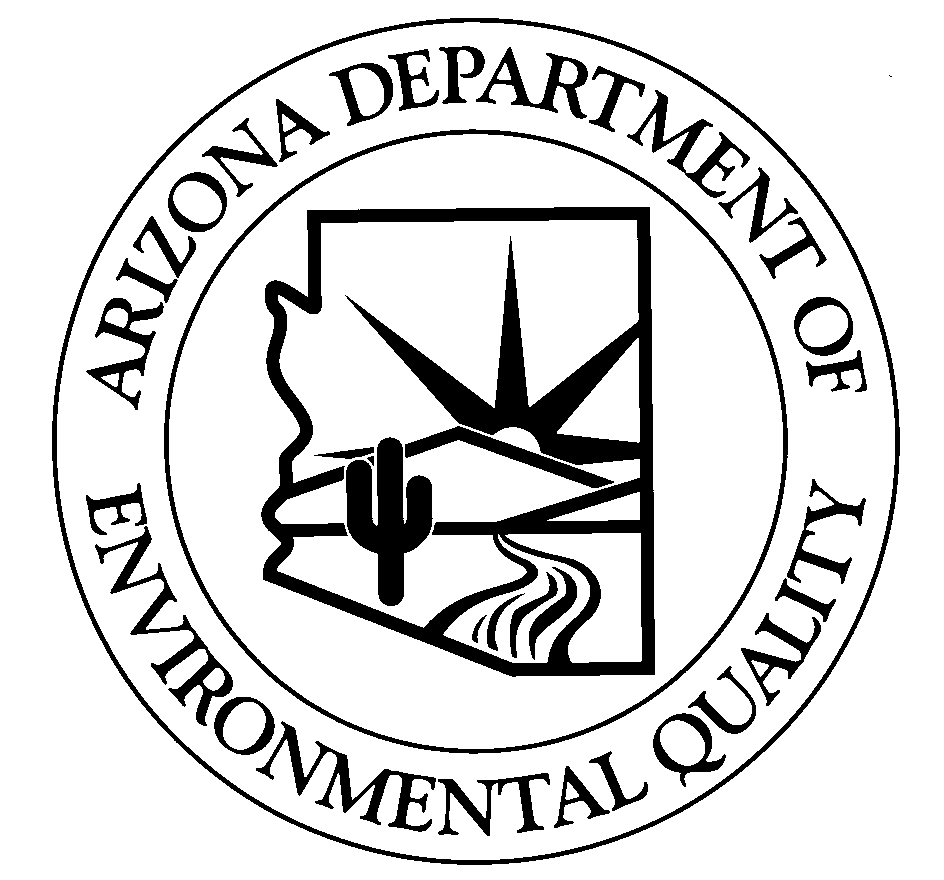 